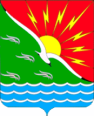 АДМИНИСТРАЦИЯМУНИЦИПАЛЬНОГО ОБРАЗОВАНИЯЭНЕРГЕТИКСКИЙ ПОССОВЕТ НОВООРСКОГО РАЙОНА ОРЕНБУРГСКОЙ ОБЛАСТИП О С Т А Н О В Л Е Н И Е19.12.2019                          п. Энергетик                                   № 193-ПОб утверждении порядка опубликования информации об объектах недвижимого и движимого имущества, находящихся в муниципальной собственности муниципального образования Энергетикский поссовет Новоорского района Оренбургской областиВо исполнение подпункта «г» пункта 2 перечня поручений Президента Российской Федерации от 15.05.2018 № Пр-817ГС, в части обеспечения опубликования и актуализации в информационно-телекоммуникационной сети «Интернет» информации об объектах, находящихся в собственности субъектов Российской Федерации и муниципальной собственности, на основании письма Главного федерального инспектора по Оренбургской области от 23.09.2019 №А53-9-1717, руководствуясь Уставом муниципального образования Энергетикский поссовет Новоорского района Оренбургской области,П О С Т А Н О В Л Я Ю:1. Утвердить порядок опубликования информации об объектах недвижимого и движимого имущества, находящихся в муниципальной собственности муниципального образования Энергетикский поссовет Новоорского района Оренбургской области (далее – Порядок), согласно приложению.2. Признать утратившим силу постановление администрации муниципального образования Энергетикский поссовет Новоорского района Оренбургской области от 29.08.2018 № 157-п «Об утверждении порядка опубликования информации об объектах недвижимого имущества, находящихся в муниципальной собственности муниципального образования Энергетикский поссовет Новоорского района Оренбургской области».3. Настоящее постановление вступает в силу после дня его обнародования и подлежит размещению на официальном сайте муниципального образования Энергетикский поссовет Новоорского района Оренбургской области в сети «Интернет».4. Контроль за исполнением настоящего постановления оставляю за собой.Исполняющий полномочия главымуниципального образования                                              Е.В. КиселёвПриложениек постановлению администрации муниципального образованияЭнергетикский поссовет Новоорского районаОренбургской областиот______________№____ПОРЯДОКопубликования информации об объектах недвижимого и движимого имущества, находящихся в муниципальной собственности муниципального образования Энергетикский поссовет Новоорского района Оренбургской области1. Настоящий Порядок определяет процедуру опубликования в информационно-телекоммуникационной сети «Интернет» (далее - сеть Интернет) информации об недвижимого и движимого имущества, находящихся в муниципальной собственности муниципального образования Энергетикский поссовет Новоорского района Оренбургской области, в целях обеспечения к ней доступа неопределенного круга лиц, заинтересованных в ее получении.2. Официальным сайтом в сети Интернет для опубликования информации об объектах недвижимого и движимого имущества, находящихся в муниципальной собственности муниципального образования Энергетикский поссовет Новоорского района  Оренбургской области, является официальный сайт администрации муниципального образования Энергетикский поссовет Новоорского района Оренбургской области (http://www.energetik56.ru/).3. Органом, уполномоченным на опубликование информации об объектах недвижимого и движимого имущества, находящихся в муниципальной собственности муниципального образования Энергетикский поссовет Новоорского района Оренбургской области, в сети Интернет является администрация муниципального образования Энергетикский поссовет Новоорского района Оренбургской области (далее – Администрация), в лице специалиста 1 категории (по имуществу и землеустройству).4. Опубликованию подлежит информация об объектах недвижимого имущества, в отношении которых осуществлена государственная регистрация прав в Едином государственном реестре недвижимости и о движимом имуществе – транспортных средствах, прошедших государственную регистрацию в порядке установленным законодательством Российской Федерации.Информация, доступ к которой ограничен в соответствии с законодательством Российской Федерации, опубликованию не подлежит.5. Информация об объектах недвижимого и движимого имущества, находящихся в муниципальной собственности муниципального образования Энергетикский поссовет Новоорского района Оренбургской области, опубликовывается в виде перечня объектов с указанием следующих сведений о них:а) земельные участки:наименование;идентификационный номер объекта учета в реестре муниципального имущества муниципального образования Энергетикский поссовет Новоорского района Оренбургской области;кадастровый номер;адрес (местоположение);площадь;категория земель;вид ограничения (обременения) объекта (аренда, безвозмездное пользование, сервитут);б) здания, помещения: наименование;идентификационный номер объекта учета в реестре муниципального имущества муниципального образования Энергетикский поссовет Новоорского района Оренбургской области; кадастровый номер; адрес (местоположение); площадь;назначение;вид вещного права (право хозяйственного ведения, право оперативного управления);вид ограничения (обременения) объекта (аренда, безвозмездное пользование);в) сооружения: наименование;идентификационный номер объекта учета в реестре муниципального имущества муниципального образования Энергетикский поссовет Новоорского района Оренбургской области; кадастровый номер; адрес (местоположение);основная характеристика (протяженность, глубина, глубина залегания, площадь, объем, высота, площадь застройки) и ее значение; назначение;вид вещного права (право хозяйственного ведения, право оперативного управления);вид ограничения (обременения) объекта (аренда, безвозмездное пользование).г) транспортные средства:наименование;идентификационный номер объекта учета в реестре муниципального имущества муниципального образования Энергетикский поссовет Новоорского района Оренбургской области;модель, марка (тип ТС);идентификационный номер (VIN);год изготовления ТС;категория ТС;регистрационный знак;вид вещного права (право пожизненного наследуемого владения, право постоянного (бессрочного) пользования);вид ограничения (обременения) объекта (аренда, безвозмездное пользование, сервитут).6. Опубликованный перечень объектов недвижимого и движимого имущества, находящихся в муниципальной собственности муниципального образования Энергетикский поссовет Новоорского района Оренбургской области, дополняется справочной информацией о возможности получения заинтересованными лицами актуальных сведений об объектах недвижимого и движимого  имущества (в том числе сведений, не подлежащих учету в реестре муниципального имущества муниципального образования Энергетикский поссовет Новоорского района Оренбургской области) из Единого государственного реестра недвижимости с помощью информационных сервисов на официальном сайте Федеральной службы государственной регистрации, кадастра и картографии в сети Интернет «Публичная кадастровая карта» и «Справочная информация по объектам недвижимости в режиме online».7.Опубликование информации об объектах недвижимого и движимого имущества, находящихся в муниципальной собственности муниципального образования Энергетикский поссовет Новоорского района Оренбургской области, осуществляется на основании сведений, учитываемых администрацией муниципального образования Энергетикский поссовет Новоорского района Оренбургской области в реестре муниципального имущества муниципального образования Энергетикский поссовет Новоорского района Оренбургской области.Информация об объектах недвижимого и движимого имущества, находящихся в муниципальной собственности муниципального образования Энергетикский поссовет Новоорского района Оренбургской области (в том числе об особом (специальном) статусе объектов, влекущем ограничения их использования), не учитываемая иными органами государственной власти или органами местного самоуправления в специализированных базах данных, предоставляется заинтересованным лицам в порядке, установленном нормативными правовыми актами, регламентирующими порядок предоставления такой информации.8. Актуализация опубликованной информации об объектах недвижимого и движимого имущества, находящихся в реестре муниципального имущества муниципального образования Энергетикский поссовет Новоорского района Оренбургской области, осуществляется специалистом 1 категории (по имуществу и землеустройству) два раза в год до 1 февраля и до 1 августа.Исполняющий полномочия главы муниципального образования                                                                                                Энергетикский поссовет                                           _____________  Е.В. Киселёв